INDICAÇÃO Nº 8322/2017Indica ao Poder Executivo Municipal a troca de lâmpada do poste da Rua Inácio Antônio, nº 248, no Centro.Excelentíssimo Senhor Prefeito Municipal, Nos termos do Art. 108 do Regimento Interno desta Casa de Leis, dirijo-me a Vossa Excelência para sugerir que, por intermédio do Setor competente, seja executada a troca de lâmpada do poste da Rua Inácio Antônio, em frente ao número 248, no Centro, neste município. Justificativa:Esta vereadora foi procurada por munícipes relatando a necessidade da troca de lâmpada queimada, fato este que gera insegurança aos moradores.Plenário “Dr. Tancredo Neves”, em 01 de novembro de 2017. Germina Dottori- Vereadora PV -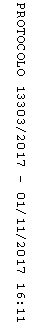 